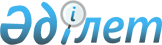 О внесении изменений в решение маслихата Тайыншинского района Северо-Казахстанской области от 24 декабря 2021 года № 108 "Об утверждении бюджета Тайыншинского района Северо-Казахстанской области на 2022-2024 годы"Решение маслихата Тайыншинского района Северо-Казахстанской области от 25 ноября 2022 года № 246
      Маслихат Тайыншинского района Северо-Казахстанской области РЕШИЛ:
      1. Внести в решение маслихата Тайыншинского района Северо-Казахстанской области "Об утверждении бюджета Тайыншинского района Северо-Казахстанской области на 2022 - 2024 годы" от 24 декабря 2021 года № 108 (зарегистрировано в Реестре государственной регистрации нормативных правовых актов под № 162445) следующие изменения:
      пункт 1 изложить в новой редакции:
       "1. Утвердить бюджет Тайыншинского района Северо-Казахстанской области на 2022 - 2024 годы согласно приложениям 1, 2, 3 и 4 к настоящему решению соответственно, в том числе на 2022 год в следующих объемах:
      1) доходы – 12577161,5 тысяч тенге:
      налоговые поступления – 1550401 тысяч тенге;
      неналоговые поступления – 14694,1 тысяч тенге;
      поступления от продажи основного капитала – 46370 тысяч тенге;
      поступления трансфертов – 10965696,4 тысяч тенге;
      2) затраты – 12853465,3 тысяч тенге; 
      3) чистое бюджетное кредитование – 54635 тысяч тенге:
      бюджетные кредиты – 68918 тысяч тенге;
      погашение бюджетных кредитов – 14283 тысяч тенге;
      4) сальдо по операциям с финансовыми активами – 0 тысяч тенге:
      приобретение финансовых активов – 0 тысяч тенге;
      поступления от продажи финансовых активов государства – 0 тысяч тенге; 
      5) дефицит (профицит) бюджета – -330938,8 тысяч тенге;
      6) финансирование дефицита (использование профицита) бюджета – 330938,8 тысяч тенге:
      поступление займов – 68918 тысяч тенге;
      погашение займов – 41285,5 тысяч тенге;
      используемые остатки бюджетных средств – 303306,3 тенге.";
      приложения 1 к указанному решению изложить в новой редакции согласно приложению к настоящему решению.
       2. Настоящее решение вводится в действие с 1 января 2022 года. Бюджет Тайыншинского района Северо-Казахстанской области на 2022 год
					© 2012. РГП на ПХВ «Институт законодательства и правовой информации Республики Казахстан» Министерства юстиции Республики Казахстан
				
      Секретарь маслихата Тайыншинского районаСеверо-Казахстанской области 

С. Бекшенов
Приложениек решению маслихатаТайыншинского районаСеверо-Казахстанской областиот 25 ноября 2022 года № 246Приложение 1к решению маслихата Тайыншинского районаСеверо-Казахстанской областиот 24 декабря 2021 года № 108
Категория
Категория
Категория
Наименование
Сумма, тысяч тенге
Класс
Класс
Наименование
Сумма, тысяч тенге
Подкласс
Наименование
Сумма, тысяч тенге
1) Доходы
12577161,5
1
Налоговые поступления
1550401
01
Подоходный налог
4220
2
Индивидуальный подоходный налог
4220
03
Социальный налог
1006772
1
Социальный налог
1006772
04
Hалоги на собственность
248720
1
Hалоги на имущество
248720
05
Внутренние налоги на товары, работы и услуги
283180
2
Акцизы
10693
3
Поступления за использование природных и других ресурсов
251097
4
Сборы за ведение предпринимательской и профессиональной деятельности
21390
08
Обязательные платежи, взимаемые за совершение юридически значимых действий и (или) выдачу документов уполномоченными на то государственными органами или должностными лицами
7509
1
Государственная пошлина
7509
2
Неналоговые поступления
14694,1
01
Доходы от государственной собственности
9855,3
5
Доходы от аренды имущества, находящегося в государственной собственности
7940
7
Вознаграждения по кредитам, выданным из государственного бюджета
15,3
9
Прочие доходы от государственной собственности
1900
04
Штрафы, пени, санкции, взыскания, налагаемые государственными учреждениями, финансируемыми из государственного бюджета, а также содержащимися и финансируемыми из бюджета (сметы расходов) Национального Банка Республики Казахстан
1280,8
1
Штрафы, пени, санкции, взыскания, налагаемые государственными учреждениями, финансируемыми из государственного бюджета, а также содержащимися и финансируемыми из бюджета (сметы расходов) Национального Банка Республики Казахстан, за исключением поступлений от организаций нефтяного сектора и в Фонд компенсации потерпевшим
1280,8
06
Прочие неналоговые поступления
3558
1
Прочие неналоговые поступления
3558
3
Поступления от продажи основного капитала
46370
01
Продажа государственного имущества, закрепленного за государственными учреждениями
46370
1
Продажа государственного имущества, закрепленного за государственными учреждениями
46370
4
Поступления трансфертов 
10965696,4
01
Трансферты из нижестоящих органов государственного управления
53034,8
3
Трансферты из бюджетов городов районного значения, сел, поселков, сельских округов
53034,8
02
Трансферты из вышестоящих органов государственного управления
10912661,6
2
Трансферты из областного бюджета
10912661,6
Функциональная группа
Функциональная группа
Функциональная группа
Наименование
Сумма, тысяч тенге
Администратор бюджетных программ
Администратор бюджетных программ
Наименование
Сумма, тысяч тенге
Программа
Наименование
Сумма, тысяч тенге
2) Затраты
12853465,3
01
Государственные услуги общего характера
1326430,9
112
Аппарат маслихата района (города областного значения)
46286
001
Услуги по обеспечению деятельности маслихата района (города областного значения)
43746
003
Капитальные расходы государственного органа
215
005
Повышение эффективности деятельности депутатов маслихатов
2325
122
Аппарат акима района (города областного значения)
467613,3
001
Услуги по обеспечению деятельности акима района (города областного значения)
232897
003
Капитальные расходы государственного органа
4777
113
Целевые текущие трансферты нижестоящим бюджетам
229939,3
459
Отдел экономики и финансов района (города областного значения)
91295
001
Услуги по реализации государственной политики в области формирования и развития экономической политики, государственного планирования, исполнения бюджета и управления коммунальной собственностью района (города областного значения)
84467
003
Проведение оценки имущества в целях налогообложения
1968
010
Приватизация, управление коммунальным имуществом, постприватизационная деятельность и регулирование споров, связанных с этим
25
015
Капитальные расходы государственного органа
350
113
Целевые текущие трансферты нижестоящим бюджетам
4485
495
Отдел архитектуры, строительства, жилищно-коммунального хозяйства, пассажирского транспорта и автомобильных дорог района (города областного значения)
721236,6
001
Услуги по реализации государственной политики на местном уровне в области архитектуры, строительства, жилищно-коммунального хозяйства, пассажирского транспорта и автомобильных дорог
44964,6
113
Целевые текущие трансферты нижестоящим бюджетам
366914,9
114
Целевые трансферты на развитие нижестоящим бюджетам
309357,1
02
Оборона
16924
122
Аппарат акима района (города областного значения)
16924
005
Мероприятия в рамках исполнения всеобщей воинской обязанности
13945
006
Предупреждение и ликвидация чрезвычайных ситуаций масштаба района (города областного значения)
1200
007
Мероприятия по профилактике и тушению степных пожаров районного (городского) масштаба, а также пожаров в населенных пунктах, в которых не созданы органы государственной противопожарной службы
1779
03
Общественный порядок, безопасность, правовая, судебная, уголовно-исполнительная деятельность
4975,6
495
Отдел архитектуры, строительства, жилищно-коммунального хозяйства, пассажирского транспорта и автомобильных дорог района (города областного значения)
4975,6
019
Обеспечение безопасности дорожного движения в населенных пунктах
4975,6
06
Социальная помощь и социальное обеспечение
734640,6
451
Отдел занятости и социальных программ района (города областного значения)
734640,6
001
Услуги по реализации государственной политики на местном уровне в области обеспечения занятости и реализации социальных программ для населения
51554
002
Программа занятости
225059,6
005
Государственная адресная социальная помощь
39650,8
006
Оказание жилищной помощи
745
007
Социальная помощь отдельным категориям нуждающихся граждан по решениям местных представительных органов
58790
010
Материальное обеспечение детей-инвалидов, воспитывающихся и обучающихся на дому
1260
011
Оплата услуг по зачислению, выплате и доставке пособий и других социальных выплат
625
014
Оказание социальной помощи нуждающимся гражданам на дому
205707,2
017
Обеспечение нуждающихся инвалидов протезно-ортопедическими, сурдотехническими и тифлотехническими средствами, специальными средствами передвижения, обязательными гигиеническими средствами, а также предоставление услуг санаторно-курортного лечения, специалиста жестового языка, индивидуальных помощников в соответствии с индивидуальной программой реабилитации инвалида
87928
023
Обеспечение деятельности центров занятости населения
63231
057
Обеспечение физических лиц, являющихся получателями государственной адресной социальной помощи, телевизионными абонентскими приставками
90
07
Жилищно-коммунальное хозяйство
3790636,7
495
Отдел архитектуры, строительства, жилищно-коммунального хозяйства, пассажирского транспорта и автомобильных дорог района (города областного значения)
3790636,7
007
Проектирование и (или) строительство, реконструкция жилья коммунального жилищного фонда
8733
008
Организация сохранения государственного жилищного фонда
85155
011
Обеспечение жильем отдельных категорий граждан
47040
013
Развитие коммунального хозяйства
318,6
016
Функционирование системы водоснабжения и водоотведения
2380
025
Освещение улиц в населенных пунктах
300000
026
Организация эксплуатации тепловых сетей, находящихся в коммунальной собственности районов (городов областного значения)
341453,6
028
Содержание мест захоронений и захоронение безродных
297
033
Проектирование, развитие и (или) обустройство инженерно-коммуникационной инфраструктуры
19012,8
058
Развитие системы водоснабжения и водоотведения в сельских населенных пунктах
2986246,7
08
Культура, спорт, туризм и информационное пространство
436582,6
456
Отдел внутренней политики района (города областного значения)
53952
001
Услуги по реализации государственной политики на местном уровне в области информации, укрепления государственности и формирования социального оптимизма граждан
22800,5
002
Услуги по проведению государственной информационной политики
19199,5
003
Реализация мероприятий в сфере молодежной политики
8952
032
Капитальные расходы подведомственных государственных учреждений и организаций
3000
457
Отдел культуры, развития языков, физической культуры и спорта района (города областного значения)
302630,6
001
Услуги по реализации государственной политики на местном уровне в области культуры, развития языков, физической культуры и спорта
32565
003
Поддержка культурно-досуговой работы
70146
006
Функционирование районных (городских) библиотек
170805,8
007
Развитие государственного языка и других языков народа Казахстана
1190
009
Проведение спортивных соревнований на районном (города областного значения) уровне
413
010
Подготовка и участие членов сборных команд района (города областного значения) по различным видам спорта на областных спортивных соревнованиях
12191
032
Капитальные расходы подведомственных государственных учреждений и организаций
4087
113
Целевые текущие трансферты нижестоящим бюджетам
11232,8
495
Отдел архитектуры, строительства, жилищно-коммунального хозяйства, пассажирского транспорта и автомобильных дорог района (города областного значения)
80000
021
Развитие объектов спорта
80000
10
Сельское, водное, лесное, рыбное хозяйство, особо охраняемые природные территории, охрана окружающей среды и животного мира, земельные отношения
121901
459
Отдел экономики и финансов района (города областного значения)
27724
099
Реализация мер по оказанию социальной поддержки специалистов 
27724
462
Отдел сельского хозяйства района (города областного значения)
57279
001
Услуги по реализации государственной политики на местном уровне в сфере сельского хозяйства
47464
006
Капитальные расходы государственного органа
1289
113
Целевые текущие трансферты нижестоящим бюджетам
8526
463
Отдел земельных отношений района (города областного значения)
36898
001
Услуги по реализации государственной политики в области регулирования земельных отношений на территории района (города областного значения)
36898
12
Транспорт и коммуникации
1846493,1
495
Отдел архитектуры, строительства, жилищно-коммунального хозяйства, пассажирского транспорта и автомобильных дорог района (города областного значения)
1846493,1
023
Обеспечение функционирования автомобильных дорог
42190,8
034
Реализация приоритетных проектов транспортной инфраструктуры
1781302,3
039
Субсидирование пассажирских перевозок по социально значимым городским (сельским), пригородным и внутрирайонным сообщениям
23000
13
Прочие
28328
459
Отдел экономики и финансов района (города областного значения)
2540
012
Резерв местного исполнительного органа района (города областного значения)
2540
469
Отдел предпринимательства района (города областного значения)
25484
001
Услуги по реализации государственной политики на местном уровне в области развития предпринимательства 
25434
004
Капитальные расходы государственного органа
50
495
Отдел архитектуры, строительства, жилищно-коммунального хозяйства, пассажирского транспорта и автомобильных дорог района (города областного значения)
304
055
Развитие индустриальной инфраструктуры в рамках Государственной программы поддержки и развития бизнеса "Дорожная карта бизнеса-2025"
304
15
Трансферты
4545431,6
459
Отдел экономики и финансов района (города областного значения)
4545431,6
006
Возврат неиспользованных (недоиспользованных) целевых трансфертов
1028,7
024
Целевые текущие трансферты из нижестоящего бюджета на компенсацию потерь вышестоящего бюджета в связи с изменением законодательства
4034117
038
Субвенции
266193
054
Возврат сумм неиспользованных (недоиспользованных) целевых трансфертов, выделенных из республиканского бюджета за счет целевого трансферта из Национального фонда Республики Казахстан
244092,9
3) Чистое бюджетное кредитование
54635
Бюджетные кредиты
68918
10
Сельское, водное, лесное, рыбное хозяйство, особо охраняемые природные территории, охрана окружающей среды и животного мира, земельные отношения
68918
459
Отдел экономики и финансов района (города областного значения)
68918
018
Бюджетные кредиты для реализации мер социальной поддержки специалистов
68918
Категория
Категория
Категория
Наименование
Сумма, 
тысяч тенге
Класс
Класс
Наименование
Сумма, 
тысяч тенге
Подкласс
Наименование
Сумма, 
тысяч тенге
5
Погашение бюджетных кредитов
14283
01
Погашение бюджетных кредитов
14283
1
Погашение бюджетных кредитов, выданных из государственного бюджета
14283
Функциональная группа
Функциональная группа
Функциональная группа
Наименование
Сумма, тысяч тенге
Администратор бюджетных программ
Администратор бюджетных программ
Наименование
Сумма, тысяч тенге
Программа
Наименование
Сумма, тысяч тенге
4) Сальдо по операциям с финансовыми активами
0
Категория
Категория
Категория
Наименование
Сумма, тысяч тенге
Класс
Класс
Наименование
Сумма, тысяч тенге
Подкласс
Наименование
Сумма, тысяч тенге
6
Поступления от продажи финансовых активов государства
0
01
Поступления от продажи финансовых активов государства
0
1
Поступления от продажи финансовых активов внутри страны
0
5) Дефицит (профицит) бюджета
-330938,8
6) Финансирование дефицита (использование профицита) бюджета
330938,8
7
Поступления займов
68918
01
Внутренние государственные займы
68918
2
Договоры займа
68918
Функциональная группа
Функциональная группа
Функциональная группа
Наименование
Сумма, тысяч тенге
Администратор бюджетных программ
Администратор бюджетных программ
Наименование
Сумма, тысяч тенге
Программа
Наименование
Сумма, тысяч тенге
14
Обслуживание долга
1121,2
459
Отдел экономики и финансов района (города областного значения)
1121,2
021
Обслуживание долга местных исполнительных органов по выплате вознаграждений и иных платежей по займам из областного бюджета
1121,2
16
Погашение займов
41285,5
459
Отдел экономики и финансов района (города областного значения)
41285,5
005
Погашение долга местного исполнительного органа перед вышестоящим бюджетом
41283
022
Возврат неиспользованных бюджетных кредитов, выданных из местного бюджета
2,5
Категория
Категория
Категория
Наименование
Сумма, тысяч тенге
Класс
Класс
Наименование
Сумма, тысяч тенге
Подкласс
Наименование
Сумма, тысяч тенге
8
Используемые остатки бюджетных средств
303306,3
01
Остатки бюджетных средств
303306,3
1
Свободные остатки бюджетных средств
303306,3